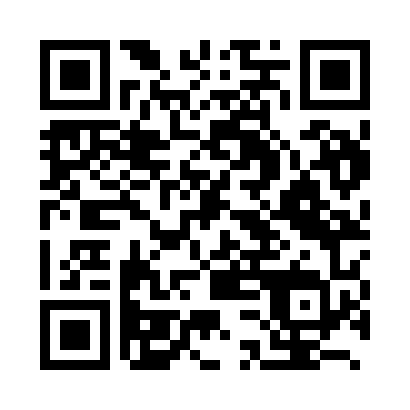 Prayer times for Katsuura, JapanWed 1 May 2024 - Fri 31 May 2024High Latitude Method: NonePrayer Calculation Method: Muslim World LeagueAsar Calculation Method: ShafiPrayer times provided by https://www.salahtimes.comDateDayFajrSunriseDhuhrAsrMaghribIsha1Wed3:144:4811:363:206:247:532Thu3:124:4711:363:206:257:543Fri3:114:4611:363:206:267:554Sat3:104:4511:363:206:277:565Sun3:084:4411:353:206:287:576Mon3:074:4311:353:216:297:587Tue3:064:4211:353:216:298:008Wed3:044:4111:353:216:308:019Thu3:034:4011:353:216:318:0210Fri3:024:3911:353:216:328:0311Sat3:004:3811:353:216:338:0412Sun2:594:3711:353:216:338:0513Mon2:584:3611:353:216:348:0614Tue2:574:3611:353:216:358:0815Wed2:564:3511:353:226:368:0916Thu2:554:3411:353:226:378:1017Fri2:544:3311:353:226:378:1118Sat2:534:3311:353:226:388:1219Sun2:524:3211:353:226:398:1320Mon2:514:3111:353:226:408:1421Tue2:504:3111:353:226:408:1522Wed2:494:3011:353:236:418:1623Thu2:484:3011:363:236:428:1724Fri2:474:2911:363:236:438:1825Sat2:464:2811:363:236:438:1926Sun2:454:2811:363:236:448:2027Mon2:444:2811:363:236:458:2128Tue2:444:2711:363:246:458:2229Wed2:434:2711:363:246:468:2330Thu2:424:2611:363:246:478:2431Fri2:424:2611:363:246:478:25